Nikt nie ma większej miłości od tej,gdy ktoś życie swoje oddaje za przyjaciół swoich (J 15,13)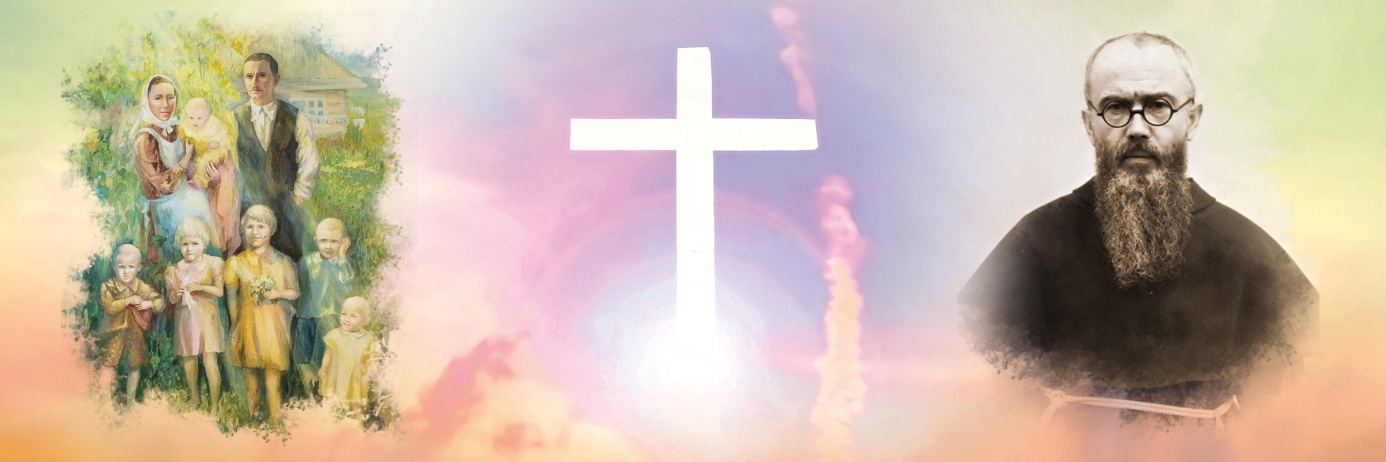 Dzień Świętości Życia i XX Narodowy Dzień ŻyciaDuszpasterstwo Rodzin Diecezji Włocławskiejogłasza konkurs literacki na esej dla uczniów klas 7–8 szkół podstawowych oraz młodzieży szkół ponadpodstawowych pt.Wolność, miłość i odwaga, czyli historia życia Bł. Rodziny Ulmów
 i Św. Maksymiliana KolbeZasady udziału w konkursie oraz kryteria oceny prac; wymogi formalneoryginalność spojrzenia, pomysłowość, wnikliwość, aspekty etyczne, tekst napisany czcionką 12 (Times New Roman), odstęp 1,5 wiersza, marginesy standardowe, tekst ma charakter dzieła autorskiego, nie może być wcześniej nigdzie publikowany,praca nie może przekraczać dwóch stron formatu A4,  zgodność z tematem, poprawność językowa, ortograficzna i interpunkcyjna.Opiekun Autora pracy wypełnia kartę zgłoszenia, którą przesyła/składa wraz z pracą konkursową do 27 marca 2024 r. na adres: Kuria Diecezjalna Włocławska,  ul. Gdańska 2/4, 87-800 Włocławek, z dopiskiem „Konkurs literacki”.Autorzy zwycięskich prac zostaną nagrodzeni 8 kwietnia 2024 roku podczas diecezjalnych obchodów Dni Życia w Zduńskiej Woli w Ośrodku Pamięci Świętego Maksymiliana Kolbego oraz 18 kwietnia 2024 r. w Muzeum Diecezjalnym we Włocławku. Wyniki konkursów zostaną ogłoszone na www diecezji włocławskiej 5 kwietnia 2024 roku.
Po zakończeniu konkursu prace stają się własnością organizatora. 
Informacje: 512 962 915